Hier sind eine Reihe von Verständnisfragen zum Film ...                                       Name:_________________________Beschreibe den Aufbau der hier gezeigten Magnesium-Iod-Batterie.Welche Spannung wird nach dem Aufbau der Batterie gemessen?Jetzt wird ein Motor angeschlossen. Welche Spannung wird jetzt gemessen, und wie ist die Änderung zu erklären?AKKappenbergMagnesium/IodE08AKKappenbergBatterieE08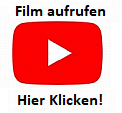 